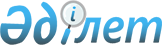 О межведомственной Усть-Каменогорской городской комиссии по предупреждению и ликвидации чрезвычайных ситуаций
					
			Утративший силу
			
			
		
					Постановление акимата города Усть-Каменогорск от 14 января 2004 года N 
3051. Зарегистрировано Департаментом юстиции Восточно-Казахстанской 
области 26 января 2004 года за N 1608. Утратило силу постановлением акимата города Усть-Каменогорска от 16 июня 2009 года № 2188      Сноска. Утратило силу постановлением акимата города Усть-Каменогорска от 16.06.2009 № 2188.      Во исполнение постановления Восточно-Казахстанского областного акимата от 21 октября 2003 года N 223 "О межведомственной областной комиссии по предупреждению и ликвидации чрезвычайных ситуаций" и в целях дальнейшего совершенствования городской системы предупреждения и действий в чрезвычайных ситуациях, выработки предложений по координации действий местного исполнительного органа, городских организаций и хозяйствующих субъектов независимо от форм собственности по вопросам защиты населения и территории от аварий, катастроф и стихийных бедствий, эпидемий инфекционных болезней и массовых отравлений людей, эпизоотий животных и болезней растений, санитарной охраны границ и территории города от завоза и распространения особо опасных и карантинных инфекций, предупреждения чрезвычайных ситуаций природного и техногенного характера, согласно статьи 13 Закона Республики Казахстан от 5 июля 1996 года N 19 "О чрезвычайных ситуациях природного и техногенного характера", в соответствии с подпунктом 17 пункта 1 статьи 31 Закона Республики Казахстан "О местном государственном управлении в Республике Казахстан" от 23 января 2001 года N 148-II акимат города Усть-Каменогорска постановляет:

       

1. Образовать межведомственную Усть-Каменогорскую городскую комиссию по предупреждению и ликвидации чрезвычайных ситуаций (далее Комиссия).

       

2. Утвердить "Положение о межведомственной Усть-Каменогорской городской комиссии по предупреждению и ликвидации чрезвычайных ситуаций" (приложение).

       

3. Государственному учреждению "Усть-Каменогорское городское управление по чрезвычайным ситуациям" (Иманбеков А.Н.) внести предложения по персональному составу Комиссии акиму города для последующего утверждения на сессии городского маслихата.

      4. Признать утратившим силу постановление от 25 июля 2002 года N 1426 "О Межведомственной Усть-Каменогорской городской комиссии по предупреждению и ликвидации чрезвычайных ситуаций" (регистрационный N 887).

      5. Контроль за выполнением настоящего постановления возложить на заместителя акима города Ширшова А.И.

      6. Данное постановление вступает в силу со дня государственной регистрации.      Аким города Усть-Каменогорска

Приложение

к постановлению акимата

города Усть-Каменогорска

от 14 января 2004 года N 3051Утверждено

постановлением акимата

города Усть-Каменогорска

от 14 января 2004 года N 3051ПОЛОЖЕНИЕ

о межведомственной Усть-Каменогорской городской комиссии по

предупреждению и ликвидации чрезвычайных ситуаций

1. Общие положения      1. Межведомственная Усть-Каменогорская городская комиссия по предупреждению и ликвидации чрезвычайных ситуаций (далее-Комиссия) является консультативно-совещательным органом и создана в целях выработки предложений по формированию и проведению единой государственной политики в области предупреждения, локализации и ликвидации чрезвычайных ситуаций, обусловленных авариями, катастрофами, стихийными и иными бедствиями, эпидемиями инфекционных болезней и массовых отравлений людей, эпизоотиями животных и болезней растений, санитарной охраны границ и территории города от завоза и распространения особо опасных и карантинных инфекций (далее-чрезвычайные ситуации).

      2. Комиссия осуществляет свои полномочия во взаимодействии с местным исполнительным органом, предприятиями, учреждениями и организациями всех форм собственности города Усть-Каменогорска, а также общественными объединениями.

      3. Основными задачами Комиссии является выработка предложений по:

      1) проведению единой государственной политики в области предупреждения и ликвидации чрезвычайных ситуаций, и координации деятельности местного исполнительного органа, предприятий, организаций, учреждений, организаций всех форм собственности, направленной на предупреждение, локализацию и ликвидацию чрезвычайных ситуации на территории города;

      2) формированию системы правовых, экономических, организационно-технических и иных мер, направленных на обеспечение безопасности и защиту населения, территории города от чрезвычайных ситуаций;

      3) проведению единой технической политики в области создания и развития сил и средств предупреждения и ликвидации чрезвычайных ситуаций;

      4) определению основных направлений совершенствования и дальнейшего развития городской системы предупреждения и действий в чрезвычайных ситуациях;

      5) организации разработки проектов городских целевых и научно-технических программ, направленных на предупреждение чрезвычайных ситуаций, защиту населения и территории города от чрезвычайных ситуаций и координации работ по выполнению этих программ;

      6) координации деятельности городских управлений, комитетов, департаментов по вопросам социально-экономической и правовой защиты, медицинской реабилитации граждан, пострадавших в результате чрезвычайных ситуаций, а также лиц, принимавших участие в ликвидации чрезвычайных ситуаций.

      4. В целях выполнения указанных задач на Комиссию возлагаются следующие функции:

      1) выработка решений, направленных на предотвращение и снижение ущерба от чрезвычайных ситуаций;

      2) методическое руководство и координация деятельности юридических лиц и граждан, направленные на предупреждение и ликвидацию чрезвычайных ситуаций;

      3) организация привлечения сил и средств юридических лиц для выполнения конкретных мероприятий по предупреждению и ликвидации чрезвычайных ситуаций;

      4) периодическое заслушивание докладов ответственных лиц о ходе выполнения мероприятий по предупреждению и ликвидации чрезвычайных ситуаций, принятие по результатам заслушивания организационных и практических решений;

      5) координация действий органов управления города по направлению в зоны чрезвычайных ситуаций, сил и средств для снижения и ликвидации последствий чрезвычайных ситуаций;

      6) координация действий органов управления города по использованию средств массовой информации для оповещения населения по предупреждению возможной или произошедшей чрезвычайной ситуаций;

      7) осуществление контроля за сбором и анализом информации об обстановке по предупреждению и ликвидации чрезвычайных ситуаций на территории города;

      8) осуществление контроля за соблюдением введенных ограничений на перемещение людей и животных, перевозки грузов за пределы очага болезней или зон чрезвычайных ситуаций, за выполнением других карантинных мероприятий;

      9) информирование акимата города Усть-Каменогорска об обстановке по предупреждению и ликвидации чрезвычайных ситуаций в городе.

      5. Комиссия имеет право:

      1) участвовать в разработке проектов необходимых нормативно-правовых и законодательных актов, относящихся к компетенции комиссий;

      2) заслушивать должностных лиц местного исполнительного органа, городских управлений, департаментов, комитетов и хозяйствующих структур по вопросам относящимся к компетенции Комиссии;

      3) запрашивать от городских управлений, департаментов, комитетов и хозяйствующих структур независимо от форм собственности, материалы и информацию необходимые для осуществления возложенных на Комиссию функций;

      4) привлекать специалистов городских организаций и хозяйствующих субъектов, независимо от форм собственности (по согласованию), для выполнения аналитических, экспертных и других работ по вопросам предупреждения и ликвидации чрезвычайных ситуаций;

      5) направлять материалы в соответствующие органы об отстранении от работы, привлечении к административной или уголовной ответственности должностных лиц, по вине которых возникла чрезвычайная ситуация;

      6) выносить на рассмотрение акимата города Усть-Каменогорска вопросы, связанные с предупреждением и ликвидацией чрезвычайных ситуаций.

2. Организация работы      6. Председателем Комиссии является заместитель акима города, назначаемый акимом города.

      7. Комиссия осуществляет свою деятельность в соответствии с планом работы, утверждаемым ее председателем.

      8. Заседания Комиссии проводятся по мере необходимости, но не реже одного раза в квартал.

      9. Комиссия осуществляет свою деятельность в соответствии с планом работы, утвержденным ее председателем который предусматривает решение текущих и перспективных вопросов:

      1) предупреждения возникновения чрезвычайных ситуаций;

      2) выполнения юридическими лицами мероприятий по реализации Законов Республики Казахстан, Указов Президента Республики Казахстан и постановлений Правительства Республики Казахстан по профилактике и предупреждению чрезвычайных ситуаций, а также решений Комиссии.

      10. Функции рабочего органа Комиссии возлагаются на государственной учреждение "Усть-Каменогорское городское управление по чрезвычайным ситуациям".

      11. Решения в виде протокола, принимаемые Комиссией в соответствии с ее компетенцией, носят рекомендательный характер. Протокол подписывается председательствующим на заседании лицом и ответственным секретарем.

      12. Комиссия систематически информирует акима города Усть-Каменогорска по наиболее важным вопросам, рассматриваемым и решаемым Комиссией.      Руководитель аппарата акима

      города Усть-Каменогорска
					© 2012. РГП на ПХВ «Институт законодательства и правовой информации Республики Казахстан» Министерства юстиции Республики Казахстан
				